ENCUENTRO DE PRIMAVERAPARQUE DE LA VIDA,  en LA MATA (VALDES)Viernes, 26  mayo 2017BOLETÍN DE INSCRIPCIÓNLUGAR DE SALIDA EN AUTOBÚS:  (Señalar con una equis (x) lo que proceda)Mieres:                 Oviedo:                  Gijón:              	         Avilés:          	      Medios propios: Aquellos que viajen en vehículo propio u otro medio de transporte ajeno a la Organización, rogamos señalen las casillas siguientes:	   	      	         	   Visita  y almuerzo      -            	   Sólo almuerzo.Lugar de encuentro: Parque de la Vida a las 11:15 horas y  almuerzo a las 14:30 horas.Autorizo a la Asociación de Empleados Jubilados y Pensionistas de CajAstur el cargo en la cuenta precitada del importe resultante de asistencia al evento “Encuentro de Primavera”.En				, a	 de 				de 2017			(Firma del solicitante)PLAZO DE INSCRIPCIÓN: Hasta el jueves, 11   mayo  2017Rogamos cumplimenten este boletínn en todos sus apartados y lo envíen por correo electrónico  a:  secretario@jubycajastur.es.O también, por valija  interna de cajAstur (ahora Liberbank) a la siguiente dirección:Asociación de  Jubilados y Pensionistas  CajAsturCAJA DE AHORROS DE ASTURIAS)OFICINA 0122 – POLÍGONO DE OTERO (OVIEDO)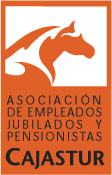 ASOCIACION EMPLEADOS JUBILADOS YPENSIONISTAS CAJA DE AHORROS DE ASTURIASASOCIACION EMPLEADOS JUBILADOS YPENSIONISTAS CAJA DE AHORROS DE ASTURIASCIRCULAR V /2017Oviedo, 19 abril 2017Nombre y apellidosNombre y apellidosDNIOpciónPescadoOpción CarneTitular (Socio)Acompañante 1ºAcompañante 2ºAcompañante 3ºCorreo electrónico:Correo electrónico:Correo electrónico:Correo electrónico:Correo electrónico:Correo electrónico:Teléfono fijo:Teléfono fijo:Teléfono móvil:Teléfono móvil:CUENTA DE CARGOENTIDADOFICINADCNUMEROCUENTA DE CARGO2048